 Приложение 4 к акту обследования аварийных деревьев ФОТОТАБЛИЦАНовгородское лесничество Мстинское участковое лесничествоКв. 204, выд. 7. 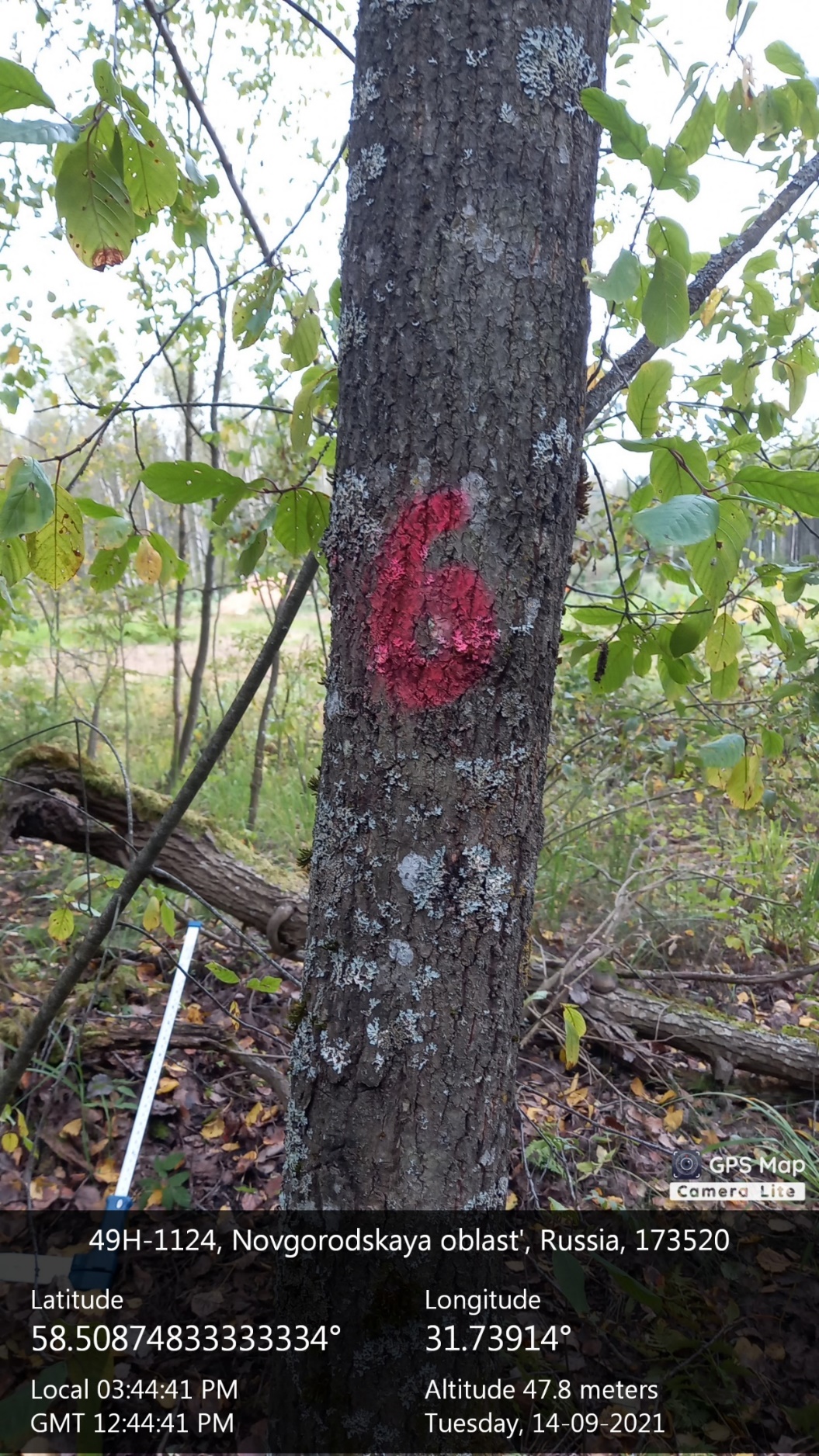 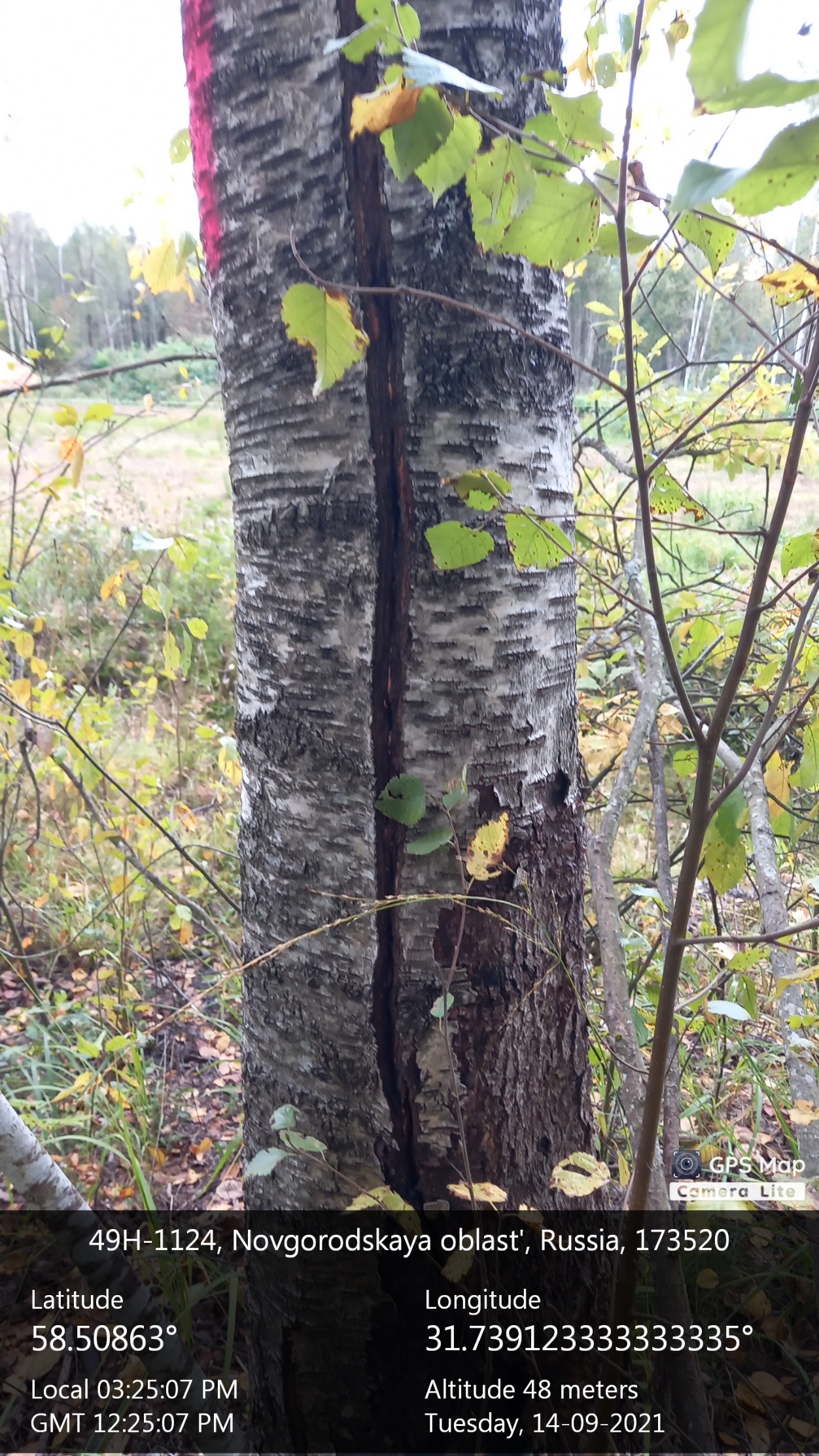 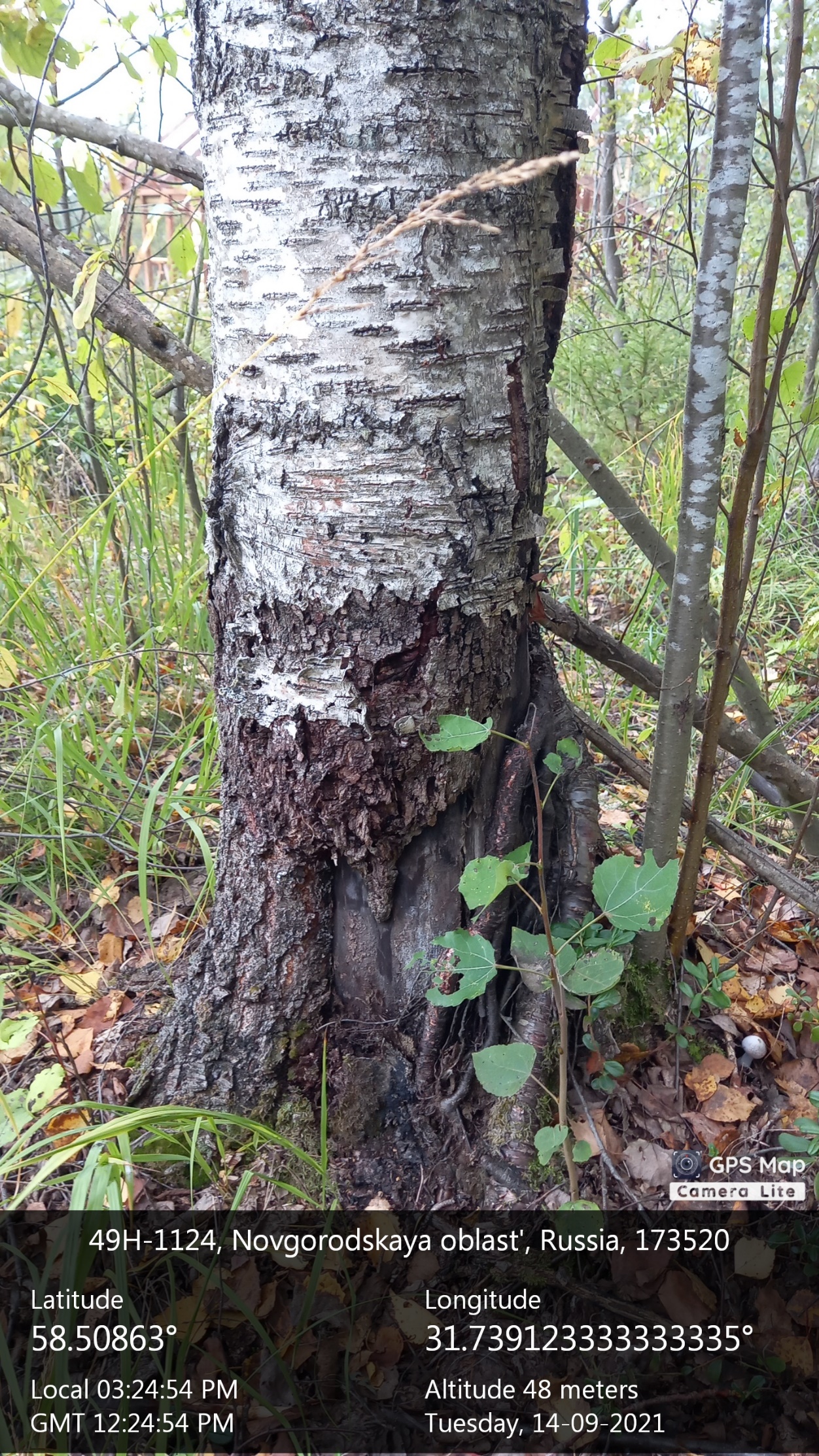 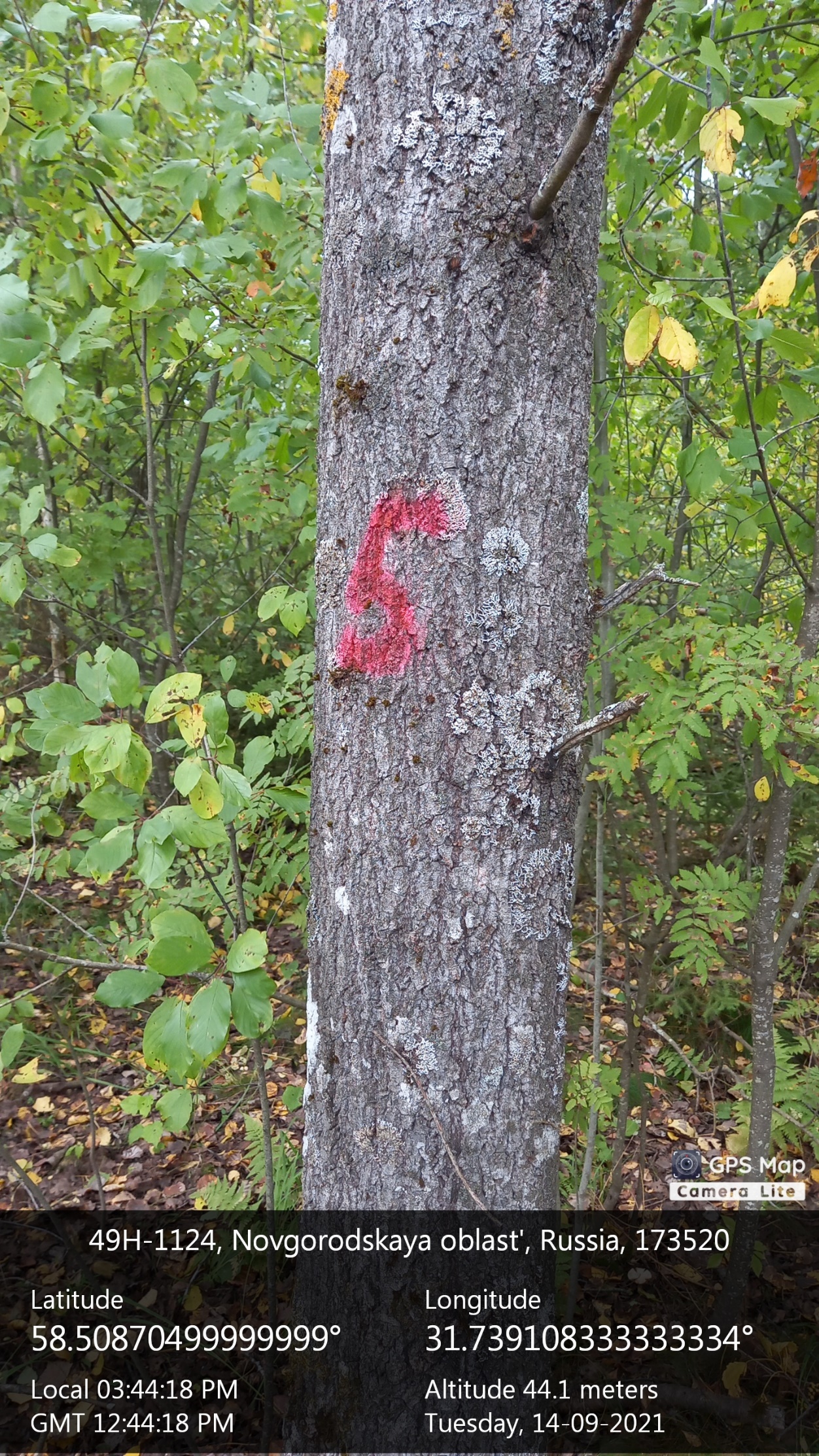 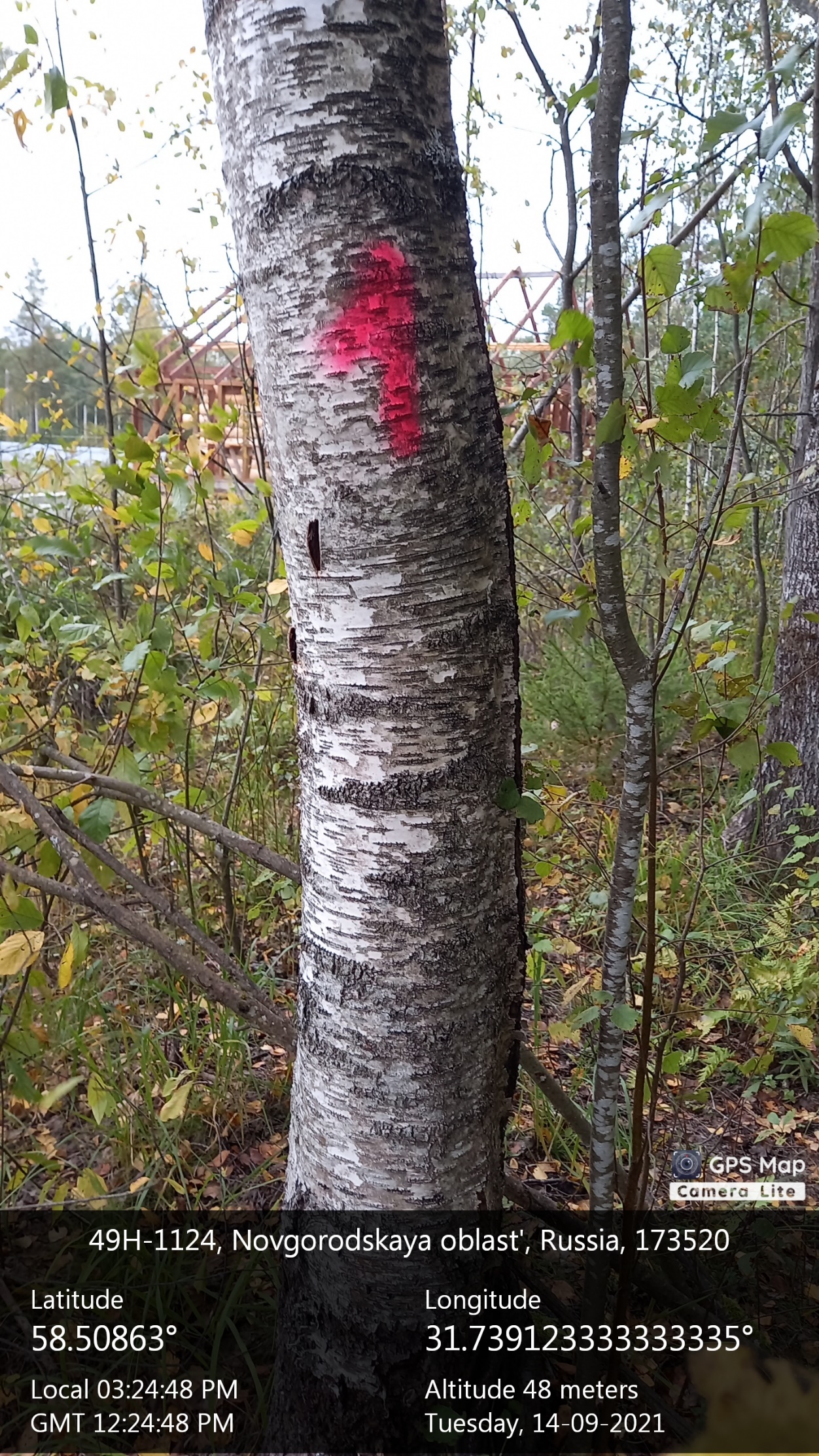 